Опросный лист по подбору необратимых термоиндикаторов перегрева L-Mark (Lesiv)* - муфты из сшитого полиэтилена; ** - ПВХ пластик и полиэтилен, а также пропитанной бумажной изоляцией 6 кВ и ниже; *** - с пропитанной бумажной изоляцией 10-35 кВ; **** - в зависимости от климатической зоны эксплуатации.Технические характеристики термоиндикаторных наклеек  Индивидуальные технические требования:*При использовании термоиндикаторов для регистрации нескольких температур требования к минимальной площади должны предъявляться для каждой температуры.Цвет окантовки и надписейПри установке ТИН на токоведущие части, имеющие цветовую маркировку фаз, цвет ТИН должен соответствовать такой маркировке, за исключением термочувствительного слоя и надписей (текста).Надписи на ТИН должны быть выполнены в чёрном, белом или сером цветах в зависимости от условий и мест установки термоиндикаторов.ТИН для применения на ОРУ и ВЛ должны иметь световозвращающего окантовку серебристого цвета.Точки установки термоиндикаторных наклеек на аппаратных зажимах элементов ОРУ и ВЛ: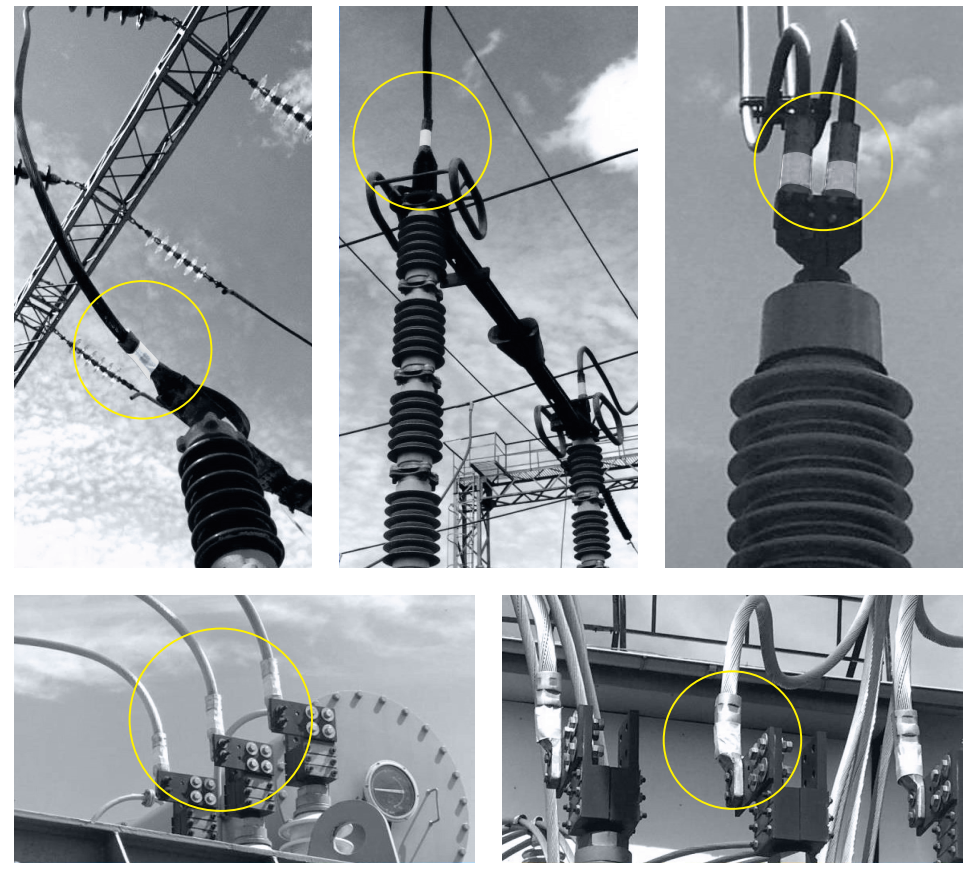 Точки установки термоиндикаторных наклеек на автоматическом выключателе до 1000 В, выкатных элементах 6-10 кВ, реверсивном рубильнике, кабельных муфтах: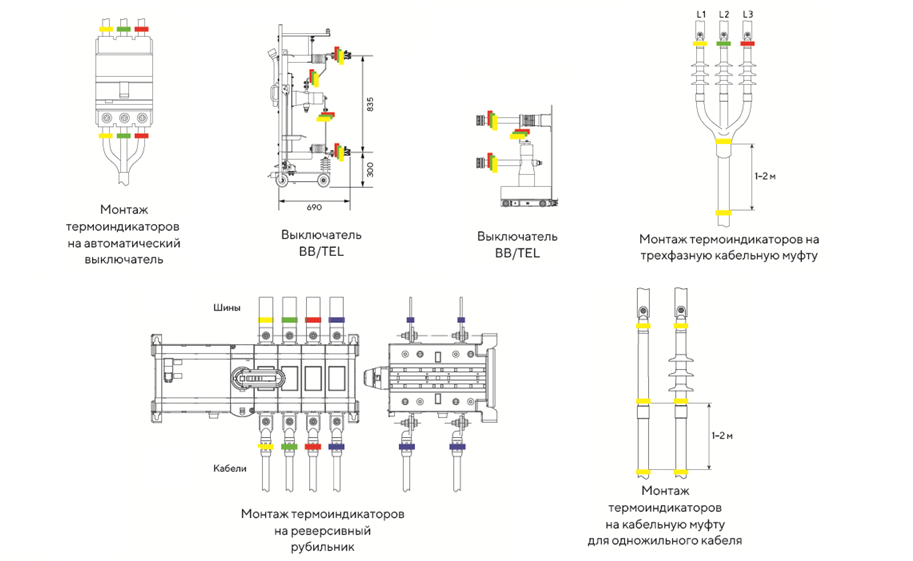 № Оборудование/УзелТочка контроля температурыКол-во точек контроляКоличество оборудованияРазмерТемпература срабатыванияЗРУ, КРУ, НКУЗРУ, КРУ, НКУЗРУ, КРУ, НКУЗРУ, КРУ, НКУЗРУ, КРУ, НКУЗРУ, КРУ, НКУЗРУ, КРУ, НКУ1Ячейка КРУ(Н) 6/0,4 кВ1230х30 мм60-70-80-902Силовой трансформаторАппаратный зажим ВН/НН (ввод)620х67 мм603Концевая муфта кабельная (до и выше1000 В) 3 фазыКабельный наконечник3 (4)30х30 мм70-90-100-120* 50-60-70-80**50-55-60-70***3Концевая муфта кабельная (до и выше1000 В) 3 фазыМесто среза полупроводящего экрана и на расстоянии 1 м 230х30 мм70-90-100-120* 50-60-70-80**50-55-60-70***4Аппарат коммутационный НКУ (автомат, контактор)Кабельный наконечник, шина присоединения630х30 мм60-70-80-905Разъединитель, рубильникКонтактные ножи330х30 мм60-70-80-906Комплект предохранителейГубки крепления615х20 мм60-70-807Шкаф 0,4 кВ с одной СШ
(Iном более 60 А)Вводной коммутационный аппарат, сборные шины1230х30 мм60-70-80-90 ОРУ ОРУ ОРУ ОРУ ОРУ ОРУ ОРУ8Трансформатор силовой 2-х обмоточныйАппаратный зажим (ввод)6207х78 мм60 (90)****9Трансформатор силовой 3-х обмоточныйАппаратный зажим (ввод)9207х78 мм60 (90)****10Выключатель, разъединитель, отделительАппаратный зажим (ввод)6207х78 мм60 (90)****11ВЧ-заградительАппаратный зажим (ввод)2207х78 мм60 (90)****12Комплект трансформаторов токаАппаратный зажим (ввод)6207х78 мм60 (90)****13Реактор токоограничивающийАппаратный зажим (ввод)6207х78 мм60 (90)**** Электродвигатель, генератор Электродвигатель, генератор Электродвигатель, генератор Электродвигатель, генератор Электродвигатель, генератор Электродвигатель, генератор Электродвигатель, генератор14БРНОКлеммный зажим315х20 мм60-70-8015Подшипник скольженияПодшипниковый щит220х67 мм8016Подшипник каченияПодшипниковый щит220х67 мм10017Обмотка статораКорпус127х185 ммВ зависимости от нагревостойкости изоляции№ п/пТехнические требования (наименование параметра)Требуемое значение1Цветовой переход при достижении пороговой температурыБелый – Черный, допускается проявление рисунка или цифры иного цвета, площадью менее 30% от площади термочувствительного слоя2Тип индикацииНеобратимая3Цвет окантовки и надписейЦвет окантовки должен соответствовать цветовой маркировке проводника; для применения на ОРУ и ВЛ наклейки должны иметь окантовку световозвращающего серебристого цвета. Надписи на ТИН должны быть выполнены в черном, белом или сером цветах.4Температура монтажаНе ниже +15°С включительно5Сохранение адгезии наклейки при воздействии температур в диапазоне не менее-50оС до +150оС6Адгезия (FINAT TM 1 после 24 часов, нержавеющая сталь)Не менее 15Н/25 мм7Устойчивость термочувствительного и клеевого слоя (DIN EN ISO 9227):Отсутствие и функциональных изменений при наклеивании на алюминий после 100ч и температуре 23оС8Пожароустойчивость (после монтажа на стальную поверхность)Самозатухание или отсутствие горения9Точность измерения температуры+/- 2оС10Скорость цветового перехода при достижении пороговой температурыНе более 2 секунд11Толщина термоиндикатора без подложкиНе более 0,5 мм12Степень воздействия на организм человекаМалоопасные согласно ГОСТ 12.1.007–76, в том числе не выделять вредных веществ при срабатывании13Защитный слой Защитное покрытие из ПВХ или полиуретана устойчивое к воздействию воды, ультрафиолета, механическим воздействиям.14Электростатическая искробезопасностьИсключение или предупреждение возникновение разрядов статического электричества, способных стать источником зажигания или взрыва по ГОСТ 12.1.018-9315Гарантийный срок службы, не менее1 год16Срок службы, не менее10 лет 17Срок монтажаНе менее 2 лет с момента изготовления18КомплектностьЗаводская упаковка предприятия-изготовителя;паспорт;инструкция по монтажу (установке) и эксплуатации;19Маркировка ТИНЦифровое обозначение температуры необратимого изменения цвета наклеек (температура срабатывания);дата окончания срока службы;товарный знак.20Электрическая прочность, не менее18кВ/ммТип ЭУРасстояние от точки осмотраСечение проводникаПлощадь индикатора слоя, не менееРазмер наклейки, не менееРекомендуемый тип наклейкиДо 1000ВСвободный доступ к осмотру-7 мм215х20 мм2L-Mark 3TДо 35кВСвободный доступ к осмотру-25 мм230х30 мм2L-Mark 4TДо и свыше 1000В1–3 м-100 мм215х20 мм2L-Mark Pro SДо и свыше 1000В3–5 м1,5–10 мм2225 мм220х30 мм2L-Mark Pro MДо и свыше 1000В3–5 м10–35 мм2400 мм220х67 мм2L-Mark Pro LДо и свыше 1000В5–10 м3500 мм227х185 мм2L-Mark XLДо и свыше 1000В10–50 м4000 мм2207х78 мм2L-Mark HV